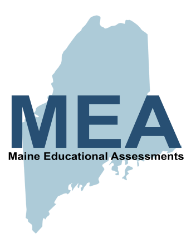 Quý vị Phụ huynh/Người giám hộ thân mến,Kèm theo đây là kết quả thi Thẩm Định Đánh Giá Thành Tích Học Tập Tiểu Bang Maine (Maine Educational Assessments, MEA) của con em quý vị trong mùa xuân 2019. Bài Thi Toán và ELA/Ngữ Văn MEA là eMPowerME cho lớp 3-8 và SAT cho năm thứ ba của cấp trung học. Bài Thi Khoa Học MEA được thực hiện cho cấp lớp 5 và 8 và trong năm thứ ba của cấp trung học.Quý vị có thể tìm đọc thông tin về những bài thi thẩm định này ở đây: https://www.maine.gov/doe/Testing_Accountability/MECAS/materials Các câu hỏi thi mẫu của eMPowerME: https://maine.onlinehelp.cognia.org/sample-items/ Các câu hỏi thi eMPowerME được công bố vào năm 2019: https://maine.onlinehelp.cognia.org/released-items/ Toàn bộ nội dung bài thi SAT được công bố: https://www.maine.gov/doe/Testing_Accountability/MECAS/supportsCác câu hỏi thi MEA môn Khoa Học được công bố: https://www.maine.gov/doe/Testing_Accountability/MECAS/supportsThành tích của học sinh trong kỳ thi MEA được báo cáo theo bốn mức trình độ:Trình độ 4:	      Vượt Yêu Cầu của Tiểu BangTrình độ 3:        Đạt Yêu Cầu của Tiểu BangTrình độ 2:	      Dưới Yêu Cầu của Tiểu BangTrình độ 1:	      Thấp Hơn Nhiều so với Yêu Cầu của Tiểu BangCác học sinh lớp 3-8 và năm thứ ba cấp trung học tại các trường công lập của Maine theo luật tiểu bang và liên bang phải thi hàng năm cho môn toán và văn khoa Anh ngữ (ELA)/ngữ văn. Ngoài ra, các em cần phải thi môn khoa học ở lớp 5 và lớp 8 và trong năm thứ ba của cấp trung học. Quý vị có thể xem kết quả tổng hợp theo trường, học khu hoặc trên toàn tiểu bang tại https://public.tableau.com/profile/maine.department.of.education#!/vizhome/MaineAssessments/MaineAssessments Mặc dù không có một bài thi nào có thể cho quý vị biết rõ hoàn toàn về thành tích học tập của con em quý vị, MEA kết hợp với những thông tin khác (như điểm số ở trường và bài vở hàng ngày), có thể giúp tất cả chúng ta hiểu rõ hơn về tiến bộ của các em học sinh. Các kỳ thẩm định này có thể giúp các trường duyệt xét và cải tiến giáo trình giảng dạy. Kết quả có thể cho thấy những điểm mà học sinh cần được trợ giúp thêm, những gì các em đã thông thạo trong nội dung chương trình học và những gì mà các em có thể cần phải học nhiều hơn trong những môn học đó. Giáo viên có thể sử dụng thông tin này để định hướng giảng dạy và cung cấp thêm cơ hội học tập thích hợp cho từng cá nhân học sinh. Phụ huynh có thể sử dụng thông tin này để giúp hỗ trợ con em mình ở nhà và định hướng cho các cuộc thảo luận với giáo viên của con em mình.Chúng tôi tin rằng chương trình giảng dạy giá trị mà các nhà giáo dục quyết tâm của chúng tôi cung cấp, cùng với sự ủng hộ và giúp đỡ của quý vị, sẽ giúp các em học sinh đạt và vượt các yêu cầu mà tiểu bang Maine đã thiết lập. Chúng tôi khuyến khích quý vị liên lạc với giáo viên của con em quý vị nếu có điều gì thắc mắc về những bài thi thẩm định MEA hoặc sự tiến bộ của con em quý vị.